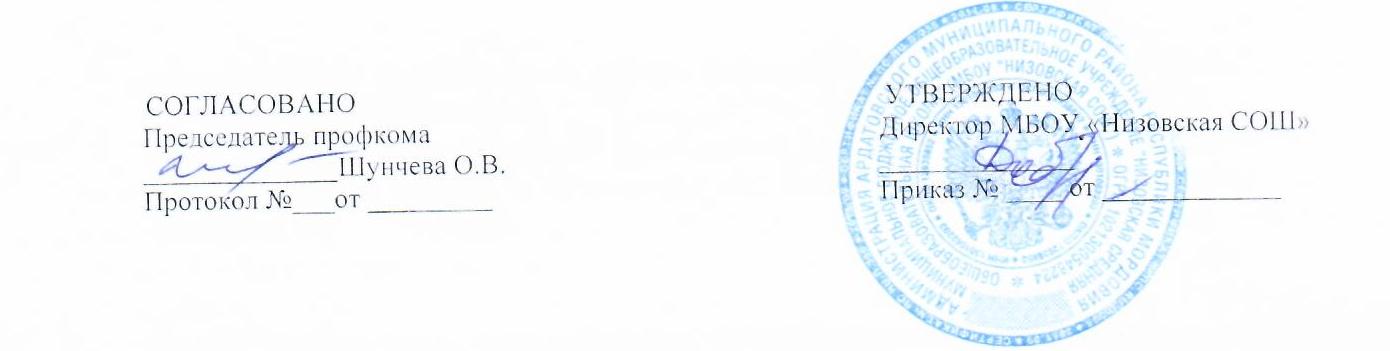 ДОЛЖНОСТНАЯ ИНСТРУКЦИЯ КОЧЕГАР ШКОЛЬНОЙ КОТЕЛЬНОЙ.ОБЩИЕ ПОЛОЖЕНИЯ.Настоящая должностная инструкция разработана на основе тарифно –квалификационной характеристики по общеотраслевой профессии рабочего «кочегар», утвержденной постановлением Министерства труда РФ.Кочегар принимается на работу и увольняется с работы директором школы по представлению заведующей школы без предъявления требований к образованию и опыту работы.Кочегар подчиняется непосредственно заведующей школы.В своей работе кочегар руководствуется правилами и инструкциями по охране зданий и сооружений; общими правилами и нормами охраны труда, производственной санитарии и противопожарной защиты, а также Уставом и Правилами внутреннего трудового распорядка школы и настоящей Инструкцией.ФУНКЦИИ.Основное назначение должности кочегара – отопление зданий, сооружений в урочное и внеурочное время.ДОЛЖНОСТНЫЕ ОБЯЗАННОСТИ.Проверяет целостность отопительной системы, наличие противопожарного инвентаря, исправности сигнализации, телефонов, освещения совместно с представителемадминистрации или сменяемым кочегаром;Совершает наружный и внутренний обход отопительной системы, проверяя качество подаваемого тепла в классы и помещения школы (не менее трех раз в смену);При выявлении неисправностей отопительной системы, докладывает об этом завхозу или директору школы;При возникновении пожара на объекте поднимает тревогу, извещает пожарнуюкоманду и дежурного по отделению милиции, принимает меры по ликвидации пожара;Производит прием и сдачу дежурства, с соответствующей записью в журнале;Соблюдает правила ТБ при обслуживании электроприборов;Работник обязан соблюдать требования правил внутреннего трудового распорядка:Соблюдать дисциплину;Бережно относиться к оборудованию, инструментам, приборам, материалам;Содержать в чистоте рабочее место;Периодически проходить медосмотры.На рабочем месте не разрешается употреблять спиртные напитки и наркотические вещества.Соблюдать правила пожарной безопасности.Соблюдать правила личной гигиены.За нарушение требований инструкции работник привлекается к ответственности согласно с законодательством.ПРАВА.На выделение и оборудование специального помещения;На получение спец одежды по установленным нормам;Отказаться от порученной работы, если создалась ситуация, опасная для окружающих людей и его здоровья.ОТВЕТСТВЕННОСТЬ.Перед загрузкой угла в топку надеть респиратор или противогаз;Не разжигать котлы без предварительной продувки их воздухом;Не разжигать топливо в топках бензином, керосином или другими легковоспламеняющимися жидкостями;Не оставлять без присмотра работающие котлы;Не допускать в помещение котельной посторонних лиц и не поручать им наблюдения за работой котлов.НЕ допускать к работе лиц , не прошедших специальной подготовки, а так же лиц, находящихся в нетрезвом состоянии.Снимать стеклянные колпаки со светильников запретного пользования.Во избежание ожогов соблюдать осторожность при открывании дверцы топки, резко не открывать её и не заглядывать в топку.Не допускать повышения давления в котлах сверх допустимой нормы, указанной на циферблатах манометров красной чертой.Запрещается сушить обувь, одежду дрова и другие горючие материалы на конструкциях и оборудовании котлов и трубопроводов.Запас топлива хранить топливо не ближе 10 м от здания и других строений. В помещении котельной разрешается хранить топливо не более суточной потребности.Шлак и золу выгребать а металлический ящик с крышкой на ножках. Не выбрасывать горячую золу, шлак, не прогоревший уголь возле строений и заборов.За неисполнение или ненадлежащее исполнение без уважительных причин Правил внутреннего трудового распорядка школы, законных приказов и распоряжений заведующей школы и иных локальных нормативных актов, должностных обязанностей, установленных настоящей Инструкцией, кочегар несет дисциплинарную ответственность в порядке, определенном трудовым законодательством.За виновное причинение школе или участникам образовательного процесса ущерба в связи с исполнением (неисполнением) своих должностных обязанностей кочегар несетматериальную ответственность в порядке и в пределах, установленных трудовым и (или) гражданским законодательством.ВЗАИМООТНОШЕНИЯ. СВЯЗИ ПО ДОЛЖНОСТИ.Кочегар:Работает в режиме нормированного рабочего дня (без права сна) по графику, составленному исходя из 40-часовой недели, и утвержденному директором школы по представлению заведующей начальной школы.Проходит инструктаж по технике безопасности и пожарной безопасности под руководством заведующей начальной школы.С должностными обязанностями ознакомлен:  	